SEPTEMBROVÁ TROJKA 2022 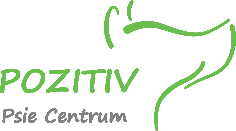 Organizátor: Psie centrum POZITIVDátum: 1.9.2022Miesto: Kynologický klub Rona, Krásna nad Hornádom, Košice
GPS: 48°39'30.8"N 21°19'24.3"ERozhodca: Aneta Obrusníková (CZ)Povrch: tráva Max. počet tímov: 80Prihlasovanie: https://www.ttagility.com/index.php?lang=skPrekážky: kvalitné agility prekážky z výroby Ján Kelbel http://www.kelbelagility.sk/Preteky sú otvorené pre všetkých psov nad 18 mesiacov s platným výkonnostným zošitom.PROGRAM Štvrtok 1.9.2022 (štátny sviatok SR)8:30 - 8:50  Prezentácia  kat. A3 – prezentácia A2 a A1 neskôr podľa časového plánu9:00            3x skúška A3 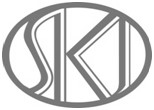 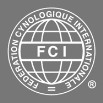 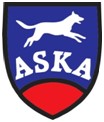 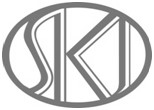 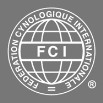 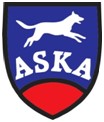                    3x skúška A2                   3x skúška A1Vyhodnotenie súčtu skúšok pre každú výkonnostnú kategóriu zvlášť. Štartovné:  17 €Pretekári zo Slovenska v para agility štartujú zdarma. Platba štartovného - IBAN: SK59 8330 0000 0020 0180 9468 V správe pre prijímateľa napíšte meno pretekára a psa. Uzávierka prihlášok: 25.8.2022 Platba musí byť pripísaná na účet Psieho centra Pozitiv vo Fio Banke najneskôr 2 dni po uzávierke. Štartovné sa nevracia, je možné ho preniesť na iný prihlásený tím. Kontakt: Eva Matušovičová, psiecentrumpozitiv@gmail.com Veterinárne podmienky: Pri prezentácii predložiť očkovací preukaz s platným očkovaním alebo PET PASSPORT. Zahraniční účastníci musia mať PET PASSPORT. Všeobecné ustanovenia:  Preteky sú usporiadané podľa pravidiel ASKA, ktoré vychádzajú z FCI reglementu.  Organizátor si vyhradzuje právo na prípadnú zmenu propozícií a neprijatie prihlášky bez uvedenia dôvodu. Dobrovoľný príspevok v min. hodnote je určený vyššie ako štartovné. Voľné pobiehanie psov v blízkosti parkúru nie je dovolené. Venčenie psov je mimo areálu. Za škody spôsobené psom zodpovedá psovod. V prípade nutnosti zrušenia pretekov z dôvodu vyššej moci, prepadá štartovné v prospech organizátora. Protest je možné podať písomne po zaplatení zálohy 20€ do oficiálneho ukončenia pretekov. 